PROGRAM SZKOLENIA ZNP - OKRĘG POMORSKI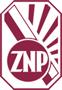 24 – 26 SIERPNIA 2021 r.INFORMACJE  OGÓLNE  DLA UCZESTNIKÓW SZKOLENIA :1. ORGANIZACJA :KOSZT UDZIAŁU UCZESTNIKA leżący po stronie oddziału ZNP :  250 ZŁ / W CENIE `: WYŻYWIENIE, NOCLEGI, PRELEGENCI , MATERIAŁY /.  Warunki udziału w szkoleniu:
A. zadeklarowanie chęci udziału w nieprzekraczalnym terminie do 13 sierpnia br. drogą email : pomorskie@znp.edu.pl lub telefonicznie - sms: 693 620 736; 693 639 293B. informacja o szczepieniu przeciw COVID-19 przyjęcie przynajmniej jednej dawki szczepionki lub wynik testu na przeciwciała 
C. Oddział ZNP dokonuje wpłaty za udział w szkoleniu szkolenia / 250 zł / na konto Zarządu Okręgu Pomorskiego ZNP ul. Wały Jagiellońskie 24, 80-853 Gdańsk :PKO Bank Polski Oddział I w Gdańsku, Al. Grunwaldzka 103, 80-244 Gdańsk 
Nr konta bankowego ZOP ZNP : 21 1020 1811 0000 0702 0234 9967
z dopiskiem: szkolenie sierpień 2021 Gdańsk  2.   UCZESTNICY SZKOLENIA PROSZENI SĄ O DOSTARCZENIE :zgody pracodawcy na oddelegowanie do pracy związkowejwniosku   do prezesa okręgu  o wyrażenie zgody na dodatkowe zatrudnienie / dotyczy oddelegowanych do pracy związkowej /3.     KAŻDY UCZESTNIK SZKOLENIA  DYSPONUJE : kod-em do swojego profilu zaufanego;hasłem do związkowej poczty elektronicznej.STATUT- em  ZNP 24 sierpnia  -  wtorek24 sierpnia  -  wtorek24 sierpnia  -  wtorekdo godz. 9.30ZakwaterowanieRejestracja uczestników  9.30 –   9.50PRZERWA  KAWOWA 10.00 – 11.30Program szkolenia. Prowadzenie :  kol. Elżbieta Markowska – prezes okręgu1. Spotkanie z kol.  Sławomirem Broniarzem – prezesem ZNP11.30 – 12.302. Promowanie Związku przez ogniwa organizacji. prowadzenie : kol. E. Markowska, kol. Gabriela Bereżecka, kol. Alina Molska13.00- 14.00 OBIAD 14.00 – 15.303. Finansowanie zadań oświatowych.prowadzenie: kol. Franciszek Potulski15.30 – 17.004. Zadania prezesa oddziału. Archiwizacja dokumentacji  związkowej / książka oddziału, pieczęcie/. prowadzenie : kol. Alina Molska, kol. Gabriela Bereżecka, kol. Ewa Biernacka, kol. Marcin Wiśniewski17.00 – 17.15PRZERWA  KAWOWA17.15 – 18.305. Konstruowanie uchwał /przykładowe plany finansowe               i sprawozdania/. prowadzenie ; kol. Renata Stolicka19.00KOLACJA 25 sierpnia – środa25 sierpnia – środa  8.00 - 9.00ŚNIADANIE9.00 – 11.301. Jak rozmawiać o etyce nauczyciela ? cz.1prowadzenie : Jarosław Kordziński 11.30 – 11.50PRZERWA KAWOWA11.50 – 13.302. Jak rozmawiać o etyce nauczyciela? cz.2prowadzenie: Jarosław Kordziński13.30 – 14.30OBIAD14.30 -  16.00 3. Jak rozmawiać o etyce związkowca ?  cz.1                                prowadzenie: Jarosław Kordziński16.00 – 16.15 PRZERWA  KAWOWA16.30 – 18.304. Jak budować dialog w edukacji ? prowadzenie : Beata Zwierzyńska - Edukacja w działaniu19.00KOLACJA26 sierpnia  -  czwartek26 sierpnia  -  czwartek26 sierpnia  -  czwartek8.00 – 9.00ŚNIADANIE9.00 – 10.301. Jak rozmawiać o etyce związkowca ? cz.2                                prowadzenie: Jarosław Kordziński10.30 – 12.302. Perspektywy rozwoju związków zawodowych – dobre praktyki europejskich związków zawodowych.3. ODNOWA ZWIĄZKÓW ZAWODOWYCH.                                                                                              prowadzenie : kol. Dorota Obidniak / kol. Szymon Lepper12.30 – 12.40 PRZERWA  KAWOWA12.40 – 13.405. Uwagi pokontrolne Okręgowej  Komisji Rewizyjnej                 w oddziałach. prowadzenie: kol. Bogusława Fiał6. Uwagi dotyczące prowadzenia dokumentacji księgowej. prowadzenie: Lidia Olszańska13.40 – 15.007. Jak skutecznie komunikować się w mediach społecznościowych ? – wnioski po przeprowadzonym audycie. prowadzenie : kol. Marcin Wiśniewski okręgowy koordynator SIP8.  Zadania zakładowej organizacji związkowej do końca grudnia 2021/ terminarz i plan działania  /m.in. inicjatywy obywatelskie …/  kol. Elżbieta Markowska9. Podsumowanie szkoleniaprowadzenie:  kol. Elżbieta Markowska – prezes okręgu15.00 – 16.00ObiadWykwaterowanie